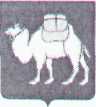 ТЕРРИТОРИАЛЬНАЯ ИЗБИРАТЕЛЬНАЯ КОМИССИЯ ЕТКУЛЬСКОГО РАЙОНА(с полномочиями избирательной комиссии Еткульского муниципального района)РЕШЕНИЕ18 сентября 2020г.                                                                                      №120/624-4c.ЕткульВ соответствии с пунктом 3 статьи 53 Закона Челябинской области «О муниципальных выборах в Челябинской области» территориальная избирательная комиссия Еткульского района РЕШАЕТ:1. Зарегистрировать депутатами Собрания депутатов Еткульского муниципального района:2. Выдать зарегистрированным депутатам Собрания депутатов Еткульского муниципального района удостоверения об избрании.3 Разместить настоящее решение на официальном сайте администрации Еткульского муниципального района в сети «Интернет» на странице ТИК.О регистрации депутатов Собрания депутатов Еткульского муниципального районаВодиченкова Юрия Федоровича -                  Мануйлову Елену Владимировну -                Васильеву Наталью Николаевну -                       Мигаль Татьяну Анатольевну -                           Пивкина Антона Васильевича -                      Еремченко Евгения Николаевича  -                    Печеркина Валерия Павловича -                         Дельянову Наталью Владимировну -                  Корякова Евгения Александровича -                   Кущ Елену Юрьевну -       Анцупова Александра Анатольевича -                Быхуна Александра Владимировича  -           Булатова Александра Григорьевича -                  Лихогуба Александар Ивановича  -                     Муковоза Николая Ивановича  -                     Северный избирательный округ №1Центральный избирательный округ №2Южный избирательный округ №3Белоносовский избирательный округ №4Бектышский избирательный округ №5Октябрьский избирательный округ №6Зареченский избирательный округ №7Таяндинский избирательный округ №8Строительный избирательный округ №9Сельскохозяйственный избирательный округ №10Каратабанский избирательный округ №11Пискловский избирательный округ №12Печенкинский избирательный округ №13Селезянский избирательный округ №14Белоусовский избирательный округ №15Председатель комиссии                                                             Т.А.ШиловаСекретарь комиссииН.А.Печенкина